Erasmus+ Strategic partnership project  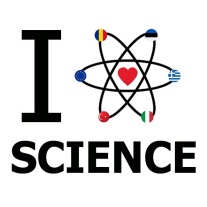 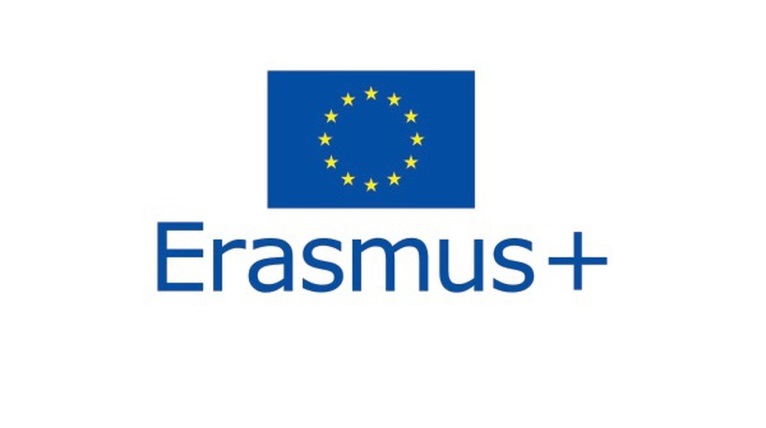 ”I love science”, 2017-1-EE01-KA219-0348783RD SHORT TERM TEACHERS” EXCHANGE22-26 OCTOBER, BRĂILA, ROMÂNIAWorkday 1 – Monday, October 22Workday 1 – Monday, October 229.15Bus pick up partners from hotel9.30-10.00Welcome ceremony at Kindergarten no. 8Visiting the kidergarten10.00-10.30Tea and coffee break10.30-12.00Conference:-Presentation of Brăila and Romania-Presentation of  educational system from România and our kindergarten-Artistic program supported by kindergarten children12.30-14.00Lunch at Irish Pubhttp://www.restaurant-reset.ro/14.00-17.00-Visit to the town hall-Visiting the city17.00Return to hotel, FREE TIMEWorkday 2 – Tuesday, October 23Workday 2 – Tuesday, October 239.15Bus pick up partners from hotel9.30-10.30Romanian kindergarten teachers will present their Language club activities ( Kindergarten no. 30 and kindergarten no. 44)10.30-11.00Tea and coffee break11.00-11.30Romanian kindergarten teachers will present their Language club activities (Kindergarten no. 8) 11.30-12.00Theatre in kindergarten12.00-13.00PresentationsProject partners will introduce Language club activitiesActivities presentation about Language club-Prepearing a theatre play in English-Song contest in English-Role play activities at school hall-Listening to songs in English and memorising their lyrics-Organising cinema days at school in English language13.00-14.00Lunch at Amusehttps://restaurantamuse.ro/14.30-15.30Cruise on the Danube river16.00-17.00Visiting Maria Filotti Theatrehttps://en.wikipedia.org/wiki/Maria_Filotti_Theatre 17.00Return to hotel, FREE TIMEWorkday 3 – Wednesday, October 24Workday 3 – Wednesday, October 247.00Bus pick up partners from Traian hotel11.00Visit to Peles Castlehttps://en.wikipedia.org/wiki/Pele%C8%99_Castle 13.30-15.00Lunch at Palace Sinaiahttp://www.restaurantpalacesinaia.ro/15.00Visit to Sinaia Monasteryhttps://ro.wikipedia.org/wiki/M%C4%83n%C4%83stirea_Sinaia 16.00Travelling to Brasovhttps://en.wikipedia.org/wiki/Bra%C8%99ov 17.00Check in to hotel in Brasovhttp://www.residencecentral.ro/index.php/ro/18.00Visit Brasov Old Town, FREE TIMEWorkday 4 – Thursday, October 25Workday 4 – Thursday, October 259.00Bus pick up partners from hotel10.00Bran Castlehttps://en.wikipedia.org/wiki/Bran_Castle 13.00 Lunch at Vila Branhttp://vilabran.ro/en/menus.php 14.30Dambovicioara Cavehttps://www.romaniajournal.ro/dambovicioara-cave-piatra-craiului-national-park/16.00Back to Brasov, FREE TIMEhttp://www.residencecentral.ro/index.php/ro/Workday 5 – Friday, October 26Workday 5 – Friday, October 268.30Bus pick up partners from hotelTravelling to Bucharest11.00Palace of Parliamenthttp://cic.cdep.ro/en 14.00Lunch, FREE TIMEBucharest old townhttps://www.inyourpocket.com/bucharest/old-town-lipscani 